Følgende er tatt ut:Kontakt: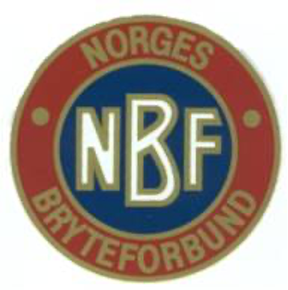 Norges bryteforbundServiceboks 1, Ullevål stadion0840 Oslo NORGEInnkalling til:Nordisk mesterskap - Helsingborg03.-05.maiGresk-Romersk herrerSted:Helsingborg, Sverige. Gustav Adolfs arena, Gustav Adolfs gata 23, Helsingborg.Kategori:U17, U20Dato:03-05.mai 2024Forhåndspåmeldings- og betalingsfrist:03.april 202406.april 2024Kategori:U17 (+1kg):U17 45kgU17 51kgU17 55kgU17 60kgU17 65kgU17 80kgU17 80kgU17 80kgU17 92kgU17 92kgU20 (+2kg):U20 55kgU20 60kgU20 63kgU20 63kgU20 67kgU20 72kgU20 77kgU20 87kgU20 130kgNavn:Abu-Bakar SakajevStorm Kløvstad RydénDennis BerglundAndreas FjeldstadThomas LetvikIver BorgenIsmail KadyrovIsnovr SjoldajevSnorre-Storm MathisenFelix Lenes FredriksenBrage SætherMartin August AakTobias LarsenBers Idal TimirbievElijah Aanes-NeveLars LetvikAlexander ÅmåsMartin LjosåkBarnabas TolnaiKlubb:Lambertseter BryteklubbHalden AKLambertseter BryteklubbLambertseter BryteklubbOslo BryteklubbNarvik BryteklubbMoss AKKristiansand BKLambertseter BryteklubbLambertseter BryteklubbOslo BryteklubbKolbotn ILFauske AKFredrikstad Bryteklubb AtlasOslo BryteklubbOslo BryteklubbUrædd BryteklubbSportsklubben av 1909IL BraattTrenerePål Eirik Gundersen & Tom Ljosåk.Pål Eirik Gundersen & Tom Ljosåk.Diverse info:Ta med:Pass, UWW-lisens, Norge-tøy, brytedrakter, brytesko, treningstøy.Informasjon om stevnet:Lørdag:Innveiing U17: 08:00 - 08:30Stevnestart U17: 10:00Søndag:Innveiing U20: 08:00-08:30Stevnestart U20: 10:00Egenandel:Avhenger av pris på leie av buss, men estimert egenandel mellom 2500-3500kr. Følger opp eksakt pris i tråden under når informasjonen er på plass. BetalingKontonr: 1813 43 48158. Merk med “NAVN” og STEVNE NORDISK. Minner om at betalingen av egenandel må skje innen betalingsfristen. Forhåndspåmelding skjer via mail/tlf til Pål Eirik Gundersen (bekreftelse/avkreftelse på deltakelse).Eventuelt:Vippsnr: 799557Ta med:Pass, UWW-lisens, Norge-tøy, brytedrakter, brytesko, treningstøy.Informasjon om stevnet:Lørdag:Innveiing U17: 08:00 - 08:30Stevnestart U17: 10:00Søndag:Innveiing U20: 08:00-08:30Stevnestart U20: 10:00Egenandel:Avhenger av pris på leie av buss, men estimert egenandel mellom 2500-3500kr. Følger opp eksakt pris i tråden under når informasjonen er på plass. BetalingKontonr: 1813 43 48158. Merk med “NAVN” og STEVNE NORDISK. Minner om at betalingen av egenandel må skje innen betalingsfristen. Forhåndspåmelding skjer via mail/tlf til Pål Eirik Gundersen (bekreftelse/avkreftelse på deltakelse).Eventuelt:Vippsnr: 799557Oppmøte/ReturFredag 03.mai INFO KOMMERSøndag 05.mai INFO KOMMERFredag 03.mai INFO KOMMERSøndag 05.mai INFO KOMMERAnnet:Send svar til Pål Eirik Gundersen innen fristen på mail eller tlf. Send svar til Pål Eirik Gundersen innen fristen på mail eller tlf. Navn:Telefon:Mail:Pål Eirik Gundersen+47 95 29 93 10pal.eirik.gundersen@hotmail.no